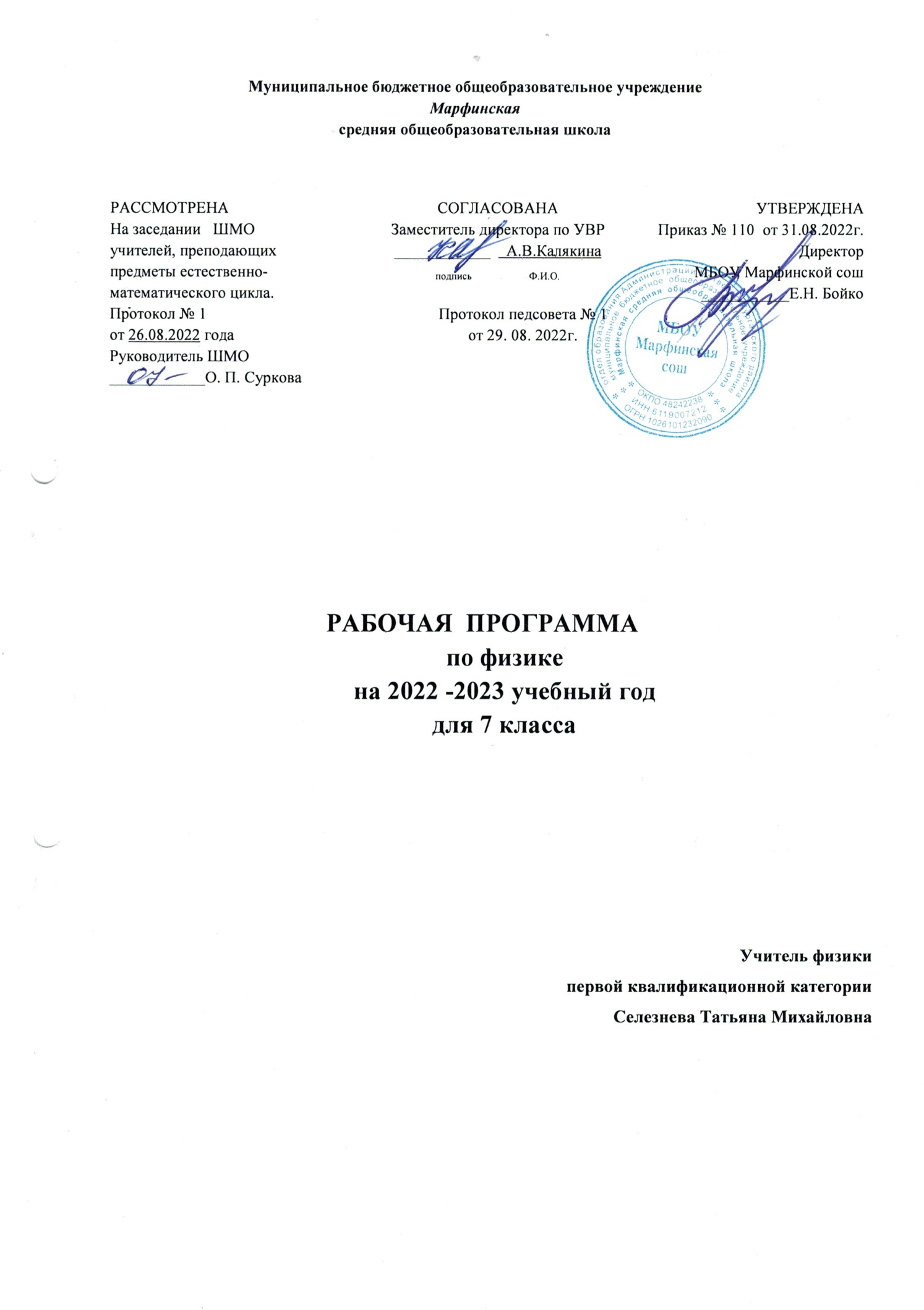 Пояснительная записка.Данная рабочая программа составлена в соответствии с:  -Федеральным законом «Об образовании в Российской Федерации» (от 29.12.2012 № 273-ФЗ);- Федеральным государственным образовательным стандартом основного общего образования, утвержденного приказом Министерства образования и науки РФ от 17 декабря 2010 года № 1897;-Постановлением от 28.09.2020 № 28 «Об утверждении СанПиН 2.4.3648-20 «Санитарно-эпидемиологические требования к организациям воспитания и обучения, отдыха и оздоровления детей и молодежи».- Приказом  Министерства образования и науки РФ от 28.12.2018 № 345, утвержденным Федеральным перечнем учебников, рекомендуемых к использованию при реализации имеющих государственную аккредитацию образовательных программ начального общего, основного общего, среднего общего образования. - Концепции преподавания учебного предмета «Физика» утвержденной решением коллегии Министерства просвещения РФ протокол от 03.12.2019г. № ПК-4внДанная программа реализуется на основе УМК по предмету: «Физика. 7 класс», автор  А.В.Перышкин. Издательство «Дрофа», г.Москва, 2014г.Программа рассчитана на 67 часов (2 часа в неделю). Календарно-тематическое планирование составлено на 67 часов (2 часа в неделю) в соответствии с учебным планом школы с учетом праздничных дней. Школьный курс физики — системообразующий для естественнонаучных учебных предметов, поскольку физические законы лежат в основе содержания курсов химии, биологии, географии и астрономии. Физика - наука, изучающая наиболее общие закономерности явлений природы, свойства и строение материи, законы ее движения. Основные понятия физики и ее законы используются во всех естественных науках.Физика изучает количественные закономерности природных явлений и относится к точным наукам. Вместе с тем гуманитарный потенциал физики в формировании общей картины мира и влиянии на качество жизни человечества очень высок.Физика - экспериментальная наука, изучающая природные явления опытным путем. Построением теоретических моделей физика дает объяснение наблюдаемых явлений, формулирует физические законы, предсказывает новые явления, создает основу для применения открытых законов природы в человеческой практике. Физические законы лежат в основе химических, биологических, астрономических явлений. В силу отмеченных особенностей физики ее можно считать основой всех естественных наук.В современном мире роль физики непрерывно возрастает, так как физика является основой научно-технического прогресса. Использование знаний по физике необходимо каждому для решения практических задач в повседневной жизни. Устройство и принцип действия большинства применяемых в быту и технике приборов и механизмов вполне могут стать хорошей иллюстрацией к изучаемым вопросам.Знание физических законов необходимо для изучения химии, биологии, физической географии, технологии, ОБЖ.Цели изучения физики в основной школе следующие:• развитие интересов и способностей учащихся на основе передачи им знаний и опыта познавательной и творческой деятельности;• понимание учащимися смысла основных научных понятий и законов физики, взаимосвязи между ними;• формирование у учащихся представлений о физической картине мира.образовательные результатыДостижение этих целей обеспечивается решением следующих задач:• знакомство учащихся с методом научного познания и методами исследования объектов и явлений природы;• приобретение учащимися знаний о физических величинах, характеризующих эти явления;• формирование у учащихся умений наблюдать природные явления и выполнять опыты, лабораторные работы и экспериментальные исследования с использованием измерительных приборов, широко применяемых в практической жизни;• овладение учащимися такими общенаучными понятиями, как природное явление, эмпирически установленный факт, проблема, гипотеза, теоретический вывод, результат экспериментальной проверки;• понимание учащимися отличий научных данных от непроверенной информации, ценности науки для удовлетворения бытовых, производственных и культурных потребностей человека.Планируемые результаты освоения  предмета «Физика. 7 класс»Предметные результаты ВведениеУчащийся научится:- понимать физические термины: тело, вещество, материя;-  проводить наблюдения физических явлений; измерять физические величины: расстояние, промежуток времени, температуру; - определять цену деления шкалы прибора с учетом погрешности измерения;- осознать роль ученых нашей страны в развитии современной физики и  их вклад в  технический и социальный прогресс;- приёмам поиска и формулировки доказательств выдвинутых гипотез и теоретических выводов на основе эмпирически установленных фактов.Учащийся получит возможность научиться:- использовать знания о физических  явлениях в повседневной жизни для обеспечения безопасности при обращении с приборами и техническими устройствами, для сохранения здоровья и соблюдения норм экологического поведения в окружающей среде; приводить примеры практического использования  знаний о физических  явлениях и физических законах.Первоначальные сведения о строении веществаУчащийся научится:- понимать и объяснять физические явления: диффузия, большая сжимаемость газов, малая сжимаемость жидкостей и твердых тел;- пользоваться экспериментальными методами исследования при определении размеров малых тел;- понимать  причины броуновского движения, смачивания и несмачивания тел; различия в молекулярном строении твердых тел, жидкостей и газов;-  пользоваться СИ и переводить единицы измерения физических величин в кратные и дольные единицы.Учащийся получит возможность научиться:- использовать полученные знания в повседневной жизни (быт, экология, охрана окружающей среды).- различать границы применимости физических законов, понимать всеобщий характер фундаментальных физических законов и ограниченность использования частных законов.Взаимодействия телУчащийся научится:- понимать и объяснять физические явления: механическое движение, равномерное и неравномерное движение, инерция, всемирное тяготение;- измерять скорость, массу, силу, вес, силу трения скольжения, силу трения качения, объем, плотность тела, равнодействующую двух сил, действующих на тело и направленных в одну и в противоположные стороны;- использовать экспериментальные методы исследования зависимости: пройденного пути от времени, удлинения пружины от приложенной силы, силы тяжести тела от его массы, силы трения скольжения от  площади соприкосновения тел и силы, прижимающей тело к поверхности (нормального давления);- понимать смысл основных физических законов: закон Всемирного тяготения, закон Гука;- выполнять расчеты при нахождении: скорости (средней скорости), пути, времени, силы тяжести, веса тела, плотности тела, объема, массы, силы упругости, равнодействующей двух сил, направленных по одной прямой;-  находить связь между физическими величинами: силой тяжести и массой  тела, скорости со временем и путем, плотности тела с его массой и объемом, силой тяжести и весом тела;-  переводить физические величины из несистемных в СИ и наоборот.Учащийся получит возможность научиться:- понимать принципы действия динамометра, весов, встречающихся в повседневной жизни, и способов обеспечения безопасности при их использовании;- использовать полученные знания в повседневной жизни (быт, экология, охрана окружающей среды);- различать границы применимости физических законов, понимать всеобщий характер фундаментальных физических законов и ограниченность использования частных законов.Давление твердых тел, жидкостей и газовУчащийся научится:- понимать и объяснять физические явления: атмосферное давление, давление газов, жидкостей и твердых тел, плавание тел, воздухоплавание, расположение уровня жидкостей в сообщающихся сосудах, существование воздушной оболочки Земли, способы увеличения и уменьшения давления;- измерять: атмосферное давление, давление жидкости и газа на дно и стенки сосуда, силу Архимеда;- пользоваться  экспериментальными методами исследования зависимости:  силы Архимеда от объема вытесненной телом воды, условий плавания тел в жидкости от действия силы тяжести и силы Архимеда;- выполнять расчеты для нахождения: давления,  давления жидкости на дно и стенки сосуда, силы Архимеда в соответствии с поставленной задачей на основании использования законов физики.Учащийся получит возможность научиться:- использовать знания о физических  явлениях в повседневной жизни для обеспечения безопасности при обращении с приборами и техническими устройствами, для сохранения здоровья и соблюдения норм экологического поведения в окружающей среде; приводить примеры практического использования  знаний о физических  явлениях и физических законах.Работа и мощность. ЭнергияУчащийся научится:- понимать и объяснять физические явления: равновесие тел, превращение одного вида энергии в другой;- измерять: механическую работу, мощность, плечо силы, КПД, потенциальную и кинетическую энергию;- пользоваться экспериментальными методами исследования при определении соотношения сил и плеч, для равновесия рычага;
- понимать смысл основного физического  закона: закона сохранения энергии;- выполнять расчеты для нахождения: механической работы, мощности, условия равновесия сил на рычаге, момента силы, КПД, кинетической и потенциальной энергии.Учащийся получит возможность научиться:- использовать знания о физических  явлениях в повседневной жизни для обеспечения безопасности при обращении с приборами и техническими устройствами, для сохранения здоровья и соблюдения норм экологического поведения в окружающей среде; приводить примеры практического использования  знаний о физических  явлениях и физических законах.Личностные результатысформированность познавательных интересов, интеллектуальных и творческих способностей;убежденность в возможности познания природы, в необходимости разумного использования достижений науки и технологий для дальнейшего развития человеческого общества, уважение к творцам науки и техники, отношение к физике как элементу общечеловеческой культуры;самостоятельность в приобретении новых знаний и практических умений;готовность к выбору жизненного пути в соответствии с собственными интересами и возможностями;мотивация образовательной деятельности школьников на основе личностно ориентированного подхода;формирование ценностных отношений друг к другу, учителю, авторам открытий и изобретений, результатам обучения.Метапредметные результаты:овладение навыками самостоятельного приобретения новых знаний, организации учебной деятельности, постановки целей, планирования, самоконтроля и оценки результатов своей деятельности, умениями предвидеть возможные результаты своих действий;понимание различий между исходными фактами и гипотезами для их объяснения, теоретическими моделями и реальными объектами, овладение универсальными учебными действиями на примерах гипотез для объяснения известных фактов и экспериментальной проверки выдвигаемых гипотез, разработки теоретических моделей процессов или явлений;формирование умений воспринимать, перерабатывать и предъявлять информацию в словесной, образной, символической формах, анализировать и перерабатывать полученную информацию в соответствии с поставленными задачами, выделять основное содержание прочитанного текста, находить в нем ответы на поставленные вопросы и излагать его;приобретение опыта самостоятельного поиска, анализа и отбора информации с использованием различных источников и новых информационных технологий для решения познавательных задач;развитие монологической и диалогической речи, умения выражать свои мысли и способности выслушивать собеседника, понимать его точку зрения, признавать право другого человека на иное мнение;освоение приемов действий в нестандартных ситуациях, овладение эвристическими методами решения проблем;формирование умений работать в группе с выполнением различных социальных ролей, представлять и отстаивать свои взгляды и убеждения, вести дискуссию.Основное содержание предмета «Физика. 7 класс»Содержание обучения представлено в программе разделами «Введение», «Первоначальные сведения о строении вещества», «Взаимодействия тел», «Давление тел, жидкостей и газов», « Работа и мощность. Энергия».ВведениеВводный инструктаж по охране труда. Физические термины. Наблюдения и опыты. Физические величины и их измерение. Точность и погрешность измерений.  Решение задач по теме: «Физические величины и их измерение. Точность и погрешность измерений». Физика и техника.Лабораторные работы             Лабораторная работа № 1 по теме: «Определение цены деления физического прибора»Первоначальные сведения о строении веществаСтроение вещества. Молекулы. Диффузия в газах, жидкостях и твердых телах. Взаимное притяжение и отталкивание молекул. Три состояния вещества. Различие в молекулярном строении газов, жидкостей и твердых тел.Лабораторные работы Лабораторная работа  № 2 по теме: « Определение размеров малых тел»Взаимодействия телМеханическое движение. Равномерное и неравномерное движение. Скорость. Единицы скорости. Расчет пути и времени движения.Контрольная работа №1 по теме: «Строение вещества. Механическое движение». Инерция. Взаимодействие тел. Масса  тела.  Измерение массы тела. Плотность вещества. Расчет массы и объема тела по его плотности.Решение задач по теме: «Плотность тела». Сила. Явление тяготения. Сила тяжести. Сила упругости. Вес тела. Динамометр. Сила трения. Трение в природе и технике. Равнодействующая двух сил. Контрольная работа № 2 по теме: «Взаимодействие тел»Лабораторные работыЛабораторная работа №3 « Измерение массы тела на рычажных весах»Лабораторная работа №4 «Измерение объема тела»Лабораторная работа №5 «Определение плотности тела»Лабораторная работа №6 «Градуирование пружины и измерение сил динамометром»Лабораторная работа №7  « Измерение силы трения с помощью динамометра»Давление твердых тел, жидкостей и газовДавление. Единицы давления.Решение задач по теме: «Давление твердых тел». Давление газа. Закон Паскаля. Давление в жидкости и газе. Расчет давления на дно и стенки сосуда. Сообщающиеся сосуды. Решение задач по теме: «Давление газов, жидкостей и твердых тел». Контрольная работа    № 3 по теме: «Давление газов, жидкостей и твердых тел». Вес воздуха.Атмосферное давление. Измерение атмосферного давления. Опыт Торричелли. Барометр-анероид.Атмосферное давление на различных высотах. Манометры. Поршневой жидкостный насос. Гидравлический пресс.Действие жидкости и газа на погруженное в них тело.  Закон Архимеда. Решение задач по теме «Закон Архимеда». Плавание тел. Плавание судов. Воздухоплавание.Контрольная работа №4 по теме: «Плавание тел. Воздухоплавание»Лабораторные работыЛабораторная работа №8 «Определение выталкивающей силы, действующей на погруженное в жидкость тело»Лабораторная работа №9 « Выяснение условий плавания тела в жидкости»Работа и мощность. ЭнергияМеханическая работа. Мощность. Решение задач по теме «Работа. Мощность». Простые механизмы. Момент силы. Условия равновесия на рычаге. Блок. Момент силы. «Золотое правило» механики. Рычаги в технике, быту и природе.Центр тяжести тела.      Коэффициент полезного действия (КПД). Энергия кинетическая и потенциальная. Закон сохранения энергии.Решение задач по теме: «Механическая работа и мощность. Простые механизмы».Контрольная работа №5 «Механическая работа и мощность. Простые механизмы». Лабораторные работы               Лабораторная работа №10 « Выяснение условия равновесия рычага»               Лабораторная работа №11 «Определение КПД при подъеме по наклонной плоскости»Тематическое планирование.Данная образовательная программа содержит элементы из курса ОБЖ.Календарно-тематическое планирование№п/пНазвание темКоличество отводимых часовКоличество контрольных работКоличество лабораторных работ1Введение5-12Первоначальные сведения о строении вещества5-13 Взаимодействие тел23254Давление твердых тел, жидкостей и газов21225 Работа и мощность. Энергия11126Итоговое повторение3ИТОГОИТОГО67511№ п/пРаздел Тема урокаЧто изучают1Физика и физические методы изучения природыВводный инструктаж по ТБ в кабинете физики. Физические термины. Наблюдения и опыты.Как правильно пользоваться электроприборами, газовой плиткой, водой и другие правила по технике безопасности в домашних условиях2Первоначальные сведения о строении веществаСтроение вещества. Молекулы.оапасные игры с мелкими деталями3Взаимодействие телМеханическое движение. Материальная точка как модель физического тела. Относительность механического движения.правила дорожного движения4Давление твердых тел, жидкостей и газовСпособы увеличения и уменьшения давления.правила поведения зимой у реки и на тонком льду4Давление твердых тел, жидкостей и газовПлавание тел. Плавание судов. правила поведения зимой у реки и на тонком льду5Работа, мощность, энергияПростые механизмы. Рычаг. Равновесие сил на рычаге.правила поведения с колющими, режущими, тупыми предметами. Осторожно, дверь.№Наименования разделов/темы уроковКоличество часовДата Тема 1. Введение (5 часов)Тема 1. Введение (5 часов)Тема 1. Введение (5 часов)Тема 1. Введение (5 часов)1Вводный инструктаж по охране труда. Физические термины. Наблюдения и опыты.102.09.2Физические величины и их измерение. Точность и погрешность измерений. 106.09.3Решение задач по теме: «Физические величины и их измерение. Точность и погрешность измерений».109.09.4Лабораторная работа  № 1 по теме:«Определение цены деления измерительного прибора».113.09.5Физика и техника.116.09.Тема 2. Первоначальные сведения о строении вещества (5 часов)Тема 2. Первоначальные сведения о строении вещества (5 часов)Тема 2. Первоначальные сведения о строении вещества (5 часов)Тема 2. Первоначальные сведения о строении вещества (5 часов)6Строение вещества. Молекулы.120.09.7 Лабораторная работа  № 2 по теме: «Измерение размеров малых тел».123.09.8Диффузия в газах, жидкостях и твердых тел.127.09.9Взаимное притяжение и отталкивание молекул. 130.09.10Три состояния вещества. Различие в молекулярном строении газов, жидкостей и твердых тел.104.10.Тема 3. Взаимодействие тел (23 часа)Тема 3. Взаимодействие тел (23 часа)Тема 3. Взаимодействие тел (23 часа)Тема 3. Взаимодействие тел (23 часа)11Механическое движение. 107.10.12Равномерное и неравномерное движение.111.10.13Скорость. Единицы скорости. 114.10.14Расчет пути и времени движения. 118.10.15Контрольная работа №1 по теме: «Строение вещества. Механическое движение».121.10.16Инерция .125.1017Взаимодействие тел.128.10.18Масса тела. Единицы массы.108.11.19Лабораторная работа  № 3 по теме: «Измерение массы тела на рычажных весах».111.1120Лабораторная работа  № 4 по теме: «Измерение объема тел».115.11.21Плотность вещества.118.11.22 Расчет массы и объема тела по его плотности.122.11.23Лабораторная работа  № 5 по теме: «Определение плотности твердого тела».125.11.24Решение задач по теме: «Плотность тела».29.11.25Сила.102.12.26Явление тяготения. Сила тяжести.106.12.27Сила упругости.109.12.28Вес тела.113.12.29Динамометр.  Лабораторная работа  № 6 по теме: «Градуирование пружины   динамометра».116.12.30Сила трения. Трение в природе и технике.120.12.31Лабораторная работа №7 по теме: «Выяснение зависимости силы трения скольжения от площади соприкосновения тел».123.12.32Равнодействующая сила. 127.12.33Решение задач по теме: Взаимодействие тел»110.01.34Контрольная работа    № 2 по теме: «Взаимодействие тел».13.01. Давление твердых тел, жидкостей и газов (21 час) Давление твердых тел, жидкостей и газов (21 час) Давление твердых тел, жидкостей и газов (21 час) Давление твердых тел, жидкостей и газов (21 час)35Давление. Единицы давления.117.01.36Давление газа.120.01.37Закон Паскаля.124.01.38Давление в жидкости и газе.127.01.39Расчет давления на дно и стенки сосуда.131.01.40Сообщающие сосуды.103.02.41Решение задач по теме: «Давление газов, жидкостей и твердых тел».107.02.42Контрольная работа    № 3 по теме: «Давление газов, жидкостей и твердых тел».110.02.43Вес воздуха. Атмосферное давление.114.02.44Измерение атмосферного давления. Опыт Торричелли.Барометр-анероид.117.02.45Атмосферное давление на различных высотах. Манометры. 121.02.46Поршневой жидкостной насос. Гидравлический пресс. 128.02.47Действие жидкости и газа на погруженное в них тело.103.03.48Закон Архимеда.107.03.49Решение задач по теме: «Закон Архимеда».110.03.50 Лабораторная работа  № 8 по теме: «Определение  выталкивающей  силы».114.03.51Плавание тел. Плавание судов.128.03.52Лабораторная работа  № 9 по теме: «Выяснение условий плавания тела в жидкости». 131.03.53  Воздухоплавание. 128.03.54Контрольная работа №4 по теме: «Плавание тел. Воздухоплавание».104.04.Работа и мощность. Энергия (11 часов)Работа и мощность. Энергия (11 часов)Работа и мощность. Энергия (11 часов)55Механическая работа. Мощность.107.04.56Решение задач по теме «Работа. Мощность».111.04.57Простые механизмы. Рычаг. Равновесие сил на рычаге.114.04.58Блок. Момент силы. «Золотое правило» механики.118.04.59Рычаги в технике, быту и природе.121.04.60Лабораторная работа  № 10 по теме: «Выяснение условия равновесия рычага».125.04.61Центр тяжести тела.128.04.62Коэффициент полезного действия. Лабораторная работа № 11 по теме:«Определение КПД при подъеме тела по наклонной плоскости».105.05.63Энергия кинетическая и потенциальная. Закон сохранения энергии.112.05.64Решение задач по теме: «Механическая работа и мощность. Простые механизмы».116.05.65Контрольная работа №5 по теме:«Механическая работа и мощность. Простые механизмы». 119.05.Итоговое повторение (2 часа)Итоговое повторение (2 часа)Итоговое повторение (2 часа)Итоговое повторение (2 часа)66Решение задач по теме «Работа. Мощность».123.05.67Решение задач по теме: «Механическая работа и мощность. Простые механизмы».126.05.